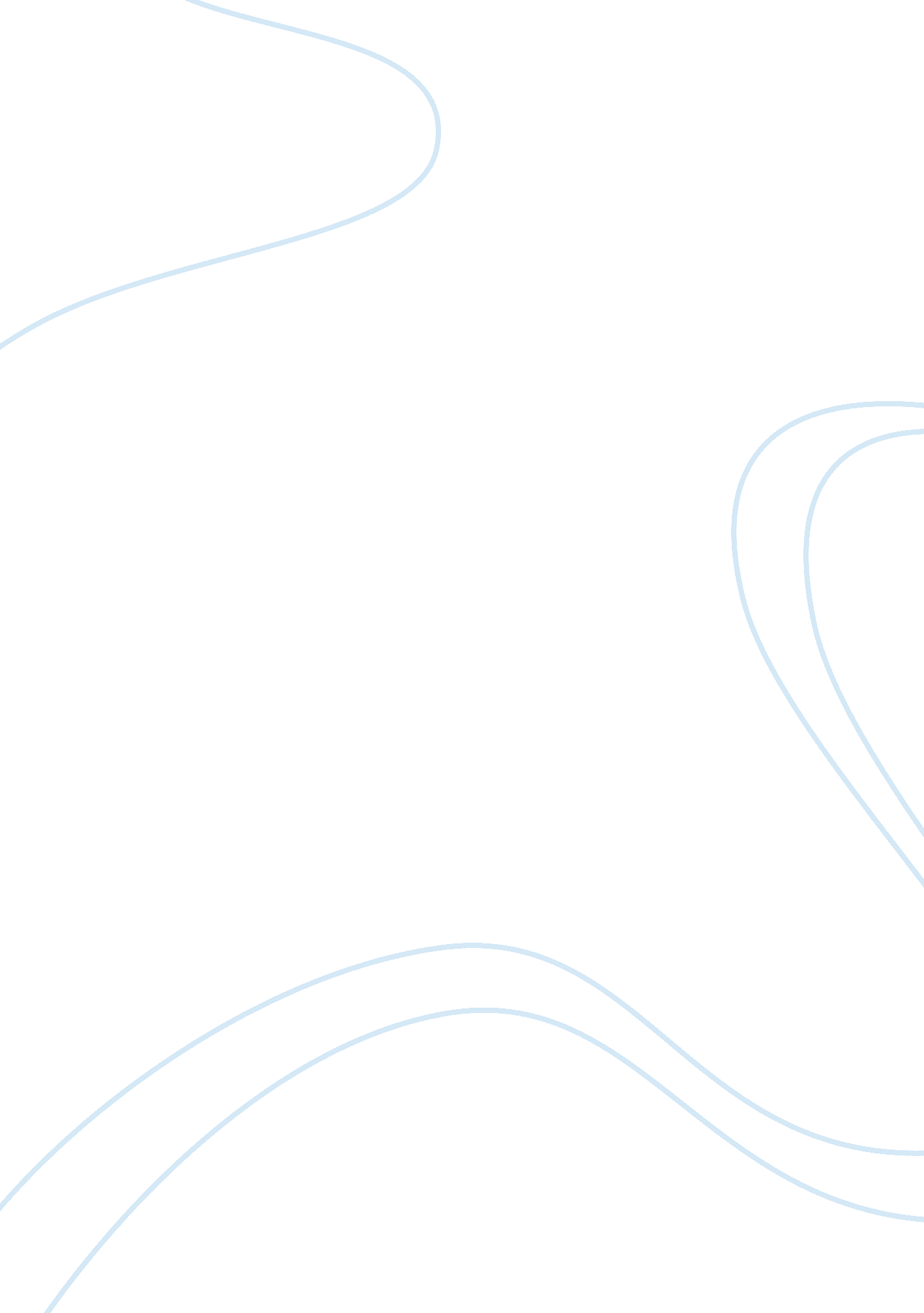 Bill gates - a billionaire and computer tycoonBusiness, Company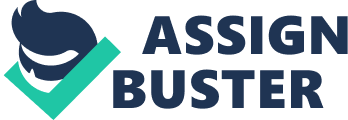 Trey was a brilliant child in many ways. He was confident from a young age and knew he could do anything he set his mind to do. He liked to think. It was almost like a hobby for him. Especially when he would be sitting on his rocking horse. When he would ride back and forth he would think better. So much that he wouldn’t realise how the time would pass while he was thinking. He would always make his parents late, and when they would ask “ What are you doing, Trey?” he would reply “ I’m thinking, Mother. Don’t you ever think?” Such questions make his parents doubt their own intelligence. If thinking meant to think like Trey, then they surely never thought enough. He also had a passion for reading like no other. His parents encouraged his reading. In fact, they had banned TV on school nights. Only reading and games were allowed. He was only seven when he read the entire encyclopaedia. He could memorize long Bible passages and recite them. Once, he memorized The Sermon on the Mount. By the way, the Sermon on the Mount is a very long Bible passage. Both parents were very successful. Trey’s father was a lawyer and his mother was a school teacher. They both cared for Trey’s education. Although Trey was very smart, his grades in school wouldn’t reflect that. Therefore, his parents decided that a private school would suit him better. They were right. The new school was very different from Trey’s old school. Here, children dressed and behaved almost like grown-ups. They would wear jackets and ties. Instead of a schoolbags they would carry briefcases. It was also the school which decided who they would sit with. One could say that the school was very strict but for Trey it was a good environment. Trey wanted to master everything but there was one thing in particular that he wanted to master badly. Computers. Personal computers had not been invented by then but schools and universities had mainframe computers that were huge. He knew he could make more money with his computer skills. So, he found summer jobs in computer companies. Tret, of course, had not attended any class. He had been busy with computers. Now, the exams were approaching. He decided that he would continue not going to classes. He could study on his own, and so he did. Again, Trey confirmed how smart he was, when he passed all exams with A’s and on top of that was placed within the top 10 in the whole nation. With his exam results, Trey had no problem getting into a university. He got accepted at all the places he applied. He decided to go for Harvard University. Trey who was used to being the best at everything, especially math, was not the best when he entered university. There were other very smart students. Just like him. But, that didn’t bother Trey. He made new good friends there. He would sit and play games with them till 6am and then start studying. But things were about to change. Soon, the first personal computer was shown in a magazine. It was for sale. Trey and his friend started to teach themselves everything they could learn about computers. There were no computer courses so the only way they could was through the manual books. But, Trey and his friend were not afraid of a challenge. They both knew that a computer also needed a software programme. They just had to create it. Once, they did, they were to make a lot of money. However, this affected Trey’s class attendance badly. He would rarely show up. Instead, he would spend hours in school’s computer room. Soon, the software programme was ready. Trey and his friend had done such a great job that the computer’s manufacturer was ready to buy it. Trey had many other ideas to help people with different software’s. For example, he thought that with a personal computer no one needed to calculate on paper anymore or do other business tasks. The computer could simply do it for them. He just had to make the software. Trey decided to take a leave from Harvard to start his own software company with his friend. Of course, his parents were not happy. But Trey knew what he was doing. He started his own company called Micro-Soft with his friend. Trey, also known as Bill Gates, is a billionaire computer tycoon. He is one of the richest and most powerful men in the world. And he is the cofounder of Microsoft Cooperation. Billionaire computer tycoon. One of the world’s richest men and cofounder of Microsoft Cooperation. 